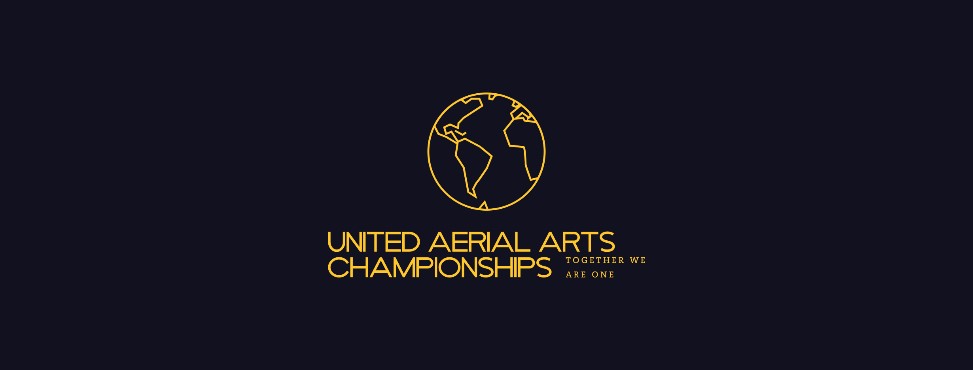 CATEGORY CRITERIA *** Please note for move restrictions in open categories it will depend on the equipment (although will be very similar to the hoop and silks restrictions) If you are unsure please message us to confirm *** NOVICE YOUTH CATEGORY TO ENTER THIS CATEGORY THE COMPETITOR MUST HAVE NOT COMPETED IN ANY AERIAL COMPETITION BEFORE.  THE COMPETITOR CAN BE BETWEEN THE AGES OF 6-17. VIDEO ENTRY TIME LIMIT IS 2.5 MINUTES LONG. RESTRICTED HOOP TRICKS: NO FOOT, HEEL OR NECK HANGS NO HIP, ELBOW OR LION ROLLS NO DROPS NO STROP WORK RESTRICTED SILKS TRICKS: NO CATCHERS WRAP DROPS (ONLY KNOTTED,CROSSBACK AND HIP KEY) NO FOOT OR NECK HANGS ONE HAND TO STAY ON SILK AT ALL TIMES MINI HOOP, SILKS AND OPEN CATEGORY TO ENTER THIS CATEGORY THE COMPETITOR MUST BETWEEN THE AGES OF 6-8 YEARS OLD. VIDEO ENTRY TIME LIMIT IS 2.5 MINUTES LONG AND CRASH MATS MUST BE USED. RESTRICTED HOOP TRICKS: NO DROPS NO STROP WORK RESTRICTED SILKS TRICKS: NO SAME SIDE WRAP DROPS (ONLY KNOTTED AND CROSS BACKS) NO FOOT OR NECK HANGS ONE HAND TO STAY ON SILK AT ALL TIMES JUNIOR HOOP, SILK AND OPEN CATEGORY TO ENTER THIS CATEGORY THE COMPETITOR MUST BE BETWEEN THE AGES OF 9-11 YEARS OLD. VIDEO ENTRY TIME LIMIT IS 3 MINUTES LONG AND CRASH MATS MUST BE USED. RESTRICED HOOP TRICKS: NO DROPS RESTRICTED SILKS TRICKS : NO NECK HANGS YOUTH HOOP,SILKS AND OPEN CATEGORY TO ENTER THIS CATEGORY THE COMPETITOR MUST BE BETWEEN THE AGES OF 12-14 YEARS OLD. VIDEO ENTRY TIME LIMIT IS 3.5 MINUTES LONG AND CRASH MATS MUST BE USED.  NO RESTRICTED TRICKS. SENIOR HOOP, SILKS AND OPEN CATEGORY TO ENTER THIS CATEGORY THE COMPETITOR MUST BE BETWEEN THE AGES OF 15-17 YEARS OLD. VIDEO ENTRY TIME LIMIT IS 3.5 MINUTES LONG AND CRASH MATS MUST BE USED. NO RESTRICTED TRICKS  UNDER 18 DOUBLES TO ENTER THIS CATEGORY BOTH COMPETITORS MUST BE BETWEEN THE AGES OF 6-17 YEARS OLD. VIDEO ENTRY TIME LIMIT IS 3.5 MINUTES LONG AND CRASH MATS MUST BE USED. NO RESTRICTED TRICKS  UNDER 18 TRIOS,QUARTETS AND TROUPES TO ENTER THIS CATEGORY ALL COMPETITORS MUST BE BETWEEN THE AGES OF 6-17 YEARS OLD. VIDEO ENTRY TIME LIMIT IS 3.5 MINUTES LONG AND CRASH MATS MUST BE USED. NO RESTRICTED TRICKS NOVICE ADULT CATEGORY TO ENTER THIS CATEGORY THE COMPETITOR MUST HAVE NOT COMPETED IN ANY AERIAL COMPETITION BEFORE.  THE COMPETITOR MUST BE 18 OR OVER. VIDEO ENTRY TIME LIMIT IS 3 MINUTES LONG. RESTRICTED HOOP TRICKS: NO FOOT, HEEL OR NECK HANGS NO HIP, ELBOW OR LION ROLLS NO DROPS NO STROP WORK RESTRICTED SILKS TRICKS: NO WRAPPED DROPS (ONLY KNOTTED DROPS ALLOWED) NO FOOT OR NECK HANGS ONE HAND TO STAY ON SILK AT ALL TIMES AMATEUR ADULT HOOP, SILKS AND OPEN CATEGORIES TO ENTER THIS CATEGORY THE COMPETITOR MUST NOT BE AN ACTIVE INSTRUCTOR OR PEROFRMER IN THEIR CHOSEN EQUIPMENT. (IE- A POLE INSTRUCTOR COULD ENTER A SILKS CATEOGRY IF THEY DON’T TEACH SILKS) VIDEO ENTRY TIME LIMIT IS 3.5 MINUTES LONG AND CRASH MATS MUST BE USED. RESTRICED HOOP TRICKS: NO FOOT/HEEL OR NECK HANGS NO ELBOW OR LION ROLLS RESTRICTED SILKS TRICKS: NO UNLOCKED DROPS INSTRUCTOR HOOP,SILKS AND OPEN CATEGORIES TO ENTER THIS CATEGORY THE COMPETITOR MUST BE AN INSTRUCTOR FOR AERIAL ARTS BUT NOT A PAID PERFORMER. VIDEO ENTRY TIME LIMIT IS 3.5 MINUTES LONG AND CRASH MATS ARE OPTIONAL NO RESTRICTED TRICKS  PROFESIONAL HOOP,SILKS AND OPEN CATEGEORIES TO ENTER THIS CATEGORY THE COMPETITOR CAN BE A PAID INSTRUCTOR AND PERFORMER.VIDEO ENTRY TIME LIMIT IS 4 MINUTES LONG AND  CRASH MATS ARE OPTIONAL. NO RESTRICTED TRICKS  OVER 18 DOUBLES TO ENTER THIS CATEOGRY BOTH COMPETITIORS SHOULD BE 18 OR OVER. AMATEUR, INSTRUCTOR AND PRO WILL BE MIXED FOR THIS CATEOGRY. VIDEO ENTRY TIME LIMIT IS 4 MINUTES LONG AND CRASH MATS MUST BE USED IF THERE ARE AMATEUR COMPETITORS WITHIN THE ROUTINE. NO RESTRICTED TRICKS  OVER 18 TRIOS, QUARTETS AND TROUPES TO ENTER THIS CATEOGRY ALL COMPETITIORS SHOULD BE 18 OR OVER. AMATEUR, INSTRUCTOR AND PRO WILL BE MIXED FOR THIS CATEOGRY. VIDEO ENTRY TIME LIMIT IS 4 MINUTES LONG AND CRASH MATS MUST BE USED IF THERE ARE AMATEUR COMPETITORS WITHIN THE ROUTINE. NO RESTRICTED TRICKS  *** Please note for move restrictions in open categories it will depend on the equipment (although will be very similar to the hoop and silks restrictions) , if you are unsure please message us to confirm *** 